Specjalistyczne szkolenia w WarszawieJakie specjalistyczne szkolenia odbędą się w najbliższym czasie w Warszawie? Przedstawiamy dwie wybrane propozycje z serwisu szkolenia24h.pl.Specjalistyczne szkolenia w Warszawie – SPRAWDŹ TUTAJ. Jak Przygotować Konkurencyjną Ofertę Przetargową?To specjalistyczne szkolenie z zakresu zamówień publicznych, skierowane do wykonawców.Głównym celem szkolenia jest przygotowanie wykonawców do sporządzenia konkurencyjnej oferty przetargowej zgodnej z obowiązującymi przepisami. Uczestnicy szkolenia w Warszawie zdobędą wiedzę na temat:- sposobu ubiegania się o zamówienia publiczne- korzystania z Prawa Zamówień Publicznych- przygotowania oferty zwiększającej szanse na wygranie przetargu- kontrolowanie przebiegu postępowania- błędów popełnianych w aspekcie składania oferty przetargowejNa takim szkoleniu można nie tylko przyswoić wiedzę, ale i wymienić doświadczenia z przedstawicielami firm i instytucji realizujących podobne projekty. Szkolenie otwarte umożliwia spojrzenie na własny styl pracy z odmiennej perspektywy. Szkolenie prowadzone jest w grupie liczącej maksymalnie do 16 osób.Szczegółowy program szkolenia można zobaczyć na tej stronie. W tym miejscu prezentujemy wybrane zagadnienia podczas dwu dniowego szkolenia. 1. Uprawnienia i obowiązki wykonawcy w systemie zamówień publicznych: 2. Warunki udziału w postępowaniu : 3. Wyjaśnienie treści Specyfikacji Istotnych Warunków Zamówienia – uprawnienia wykonawców:4. Termin związania ofertą: 5. Uzupełnianie oświadczeń i dokumentów: 6. Udostępnianie dokumentacji przetargowej wykonawcom:7. Oczywiste omyłki pisarskie, rachunkowe oraz inne w sposób istotny nie wpływające na treść oferty:8. Odrzucenie oferty przetargowej:9. Środki odwoławcze:10. Zawarcie umowy i zabezpieczenie należytego wykonania umowy:W Warszawie szkolenie to odbywa się w dniach 2017-06-26 - 2017-06-27 . Oprócz tego organizowane jest również w innych miastach - Krakowie, Gdańsku, Poznaniu i Wrocławiu.Organizator Międzynarodowy Instytut Szkoleń Specjalistycznych IISTAutodesk Inventor Stopień I - Wprowadzenie do modelowania bryłowegoProgram Autodesk Inventor jest zaawansowaną, parametryczną aplikacją 3D CAD przeznaczoną do projektowania mechanicznego. Program umożliwia zbudowanie cyfrowego modelu projektowanej części lub urządzenia, sporządzenie dokumentacji powiązanej z modelem czy przygotowanie prezentacji.Szkolenie skierowane jest do osób początkujących i nie wymaga znajomości środowiska modelowania 3D lub CAD. W czasie zajęć kursanci poznają podstawy pracy w środowisku 3D programu, narzędzia modelowania i edycji części, środowisko rysunkowe, zespołów, środowisko i narzędzia usprawniające pracę.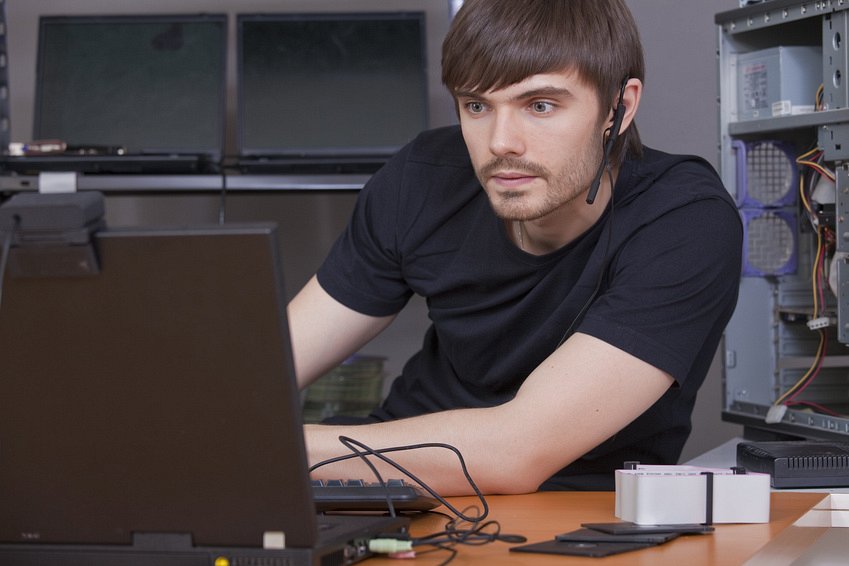 Po szkoleniu uczestnik otrzymuje Międzynarodowy Certyfikat Ukończenia Szkolenia Autodesk, który jest honorowany na całym świecie, potwierdza znajomość oprogramowania, posiada unikatowy numer i jest rejestrowany w bazie danych szkoleniowych firmy Autodesk.Zakres: Sprawne poruszanie się w przestrzeni aplikacji oraz dobra praktyka projektowa. Od podstaw tworzenia geometrii 2D i 3D, poprzez zarządzanie utworzonymi plikami i ich właściwościami po dodatki automatyzujące tworzenie części.Główne zagadnienia:1. Omówienie interfejsu programu Inventor2. Tworzenie szkiców3. Modelowanie części4. Budowanie złożeń5. Modelowanie elementów blaszanych6. Wykonywanie dokumentacji płaskiejW Warszawie szkolenie odbędzie się 2017-04-11 - 2017-04-13 Organizator szkolenia: CADSOFTPełna prezentacja szkolenia w serwisie www.szkolenia24h.pl - Kliknij ten link.